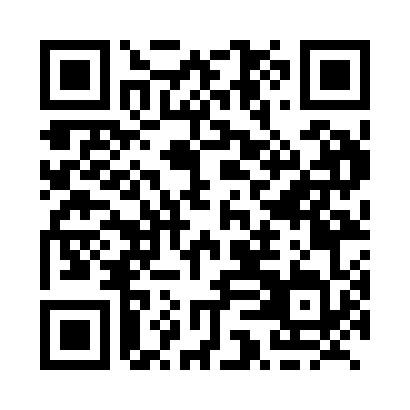 Prayer times for Yellow Grass, Saskatchewan, CanadaMon 1 Jul 2024 - Wed 31 Jul 2024High Latitude Method: Angle Based RulePrayer Calculation Method: Islamic Society of North AmericaAsar Calculation Method: HanafiPrayer times provided by https://www.salahtimes.comDateDayFajrSunriseDhuhrAsrMaghribIsha1Mon2:574:531:016:339:0811:042Tue2:574:541:016:339:0811:043Wed2:584:551:016:339:0711:044Thu2:584:551:016:339:0711:045Fri2:594:561:016:329:0611:046Sat2:594:571:026:329:0611:047Sun3:004:581:026:329:0511:038Mon3:004:591:026:329:0511:039Tue3:015:001:026:319:0411:0310Wed3:015:011:026:319:0311:0311Thu3:025:021:026:319:0211:0212Fri3:025:031:026:309:0211:0213Sat3:035:041:036:309:0111:0214Sun3:045:051:036:299:0011:0115Mon3:045:061:036:298:5911:0116Tue3:055:071:036:298:5811:0017Wed3:055:081:036:288:5711:0018Thu3:065:091:036:278:5610:5919Fri3:075:111:036:278:5510:5920Sat3:075:121:036:268:5410:5821Sun3:085:131:036:268:5310:5822Mon3:095:141:036:258:5110:5723Tue3:095:161:036:248:5010:5724Wed3:115:171:036:248:4910:5525Thu3:135:181:036:238:4810:5226Fri3:155:201:036:228:4610:5027Sat3:185:211:036:218:4510:4728Sun3:205:221:036:208:4310:4529Mon3:235:241:036:198:4210:4230Tue3:255:251:036:198:4010:4031Wed3:275:261:036:188:3910:37